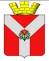 АДМИНИСТРАЦИЯ РУДНЯНСКОГО ГОРОДСКОГО ПОСЕЛЕНИЯРУДНЯНСКОГО МУНИЦИПАЛЬНОГО РАЙОНАВОЛГОГРАДСКОЙ ОБЛАСТИПОСТАНОВЛЕНИЕ от  31 октября 2017 года № 117Об утверждении проекта муниципальной программы «Муниципальная молодежная политика Руднянского городского поселения на 2018 год и плановый период 2019-2020 годы»        В соответствии требований Бюджетного кодекса РФ и в целях подготовки проекта бюджета Руднянского городского поселения на 2018 год и на плановый период 2019 и 2020 годов», руководствуясь Уставом Руднянского городского поселения: 
1. Утвердить прилагаемый проект муниципальной программы Руднянского городского поселения «Муниципальная молодежная политика Руднянского городского поселения на 2018 год и плановый период 2019-2020 годы».
2.  Ведущему специалисту администрации Веляевой О.Д.:- внести утвержденный проект муниципальной программы на рассмотрение Руднянским городским Собранием,- разместить проект муниципальной программы на официальном сайте Руднянского городского поселения. 3. Настоящее постановление вступает в силу со дня его подписания и подлежит официальному обнародованию.Глава Руднянского городского поселения        	       	                        	В.А.ПолищукПриложение кПостановлению администрации Руднянского городского поселенияот «31» октября 2017 г. № 117МУНИЦИПАЛЬНАЯ ПРОГРАММА«Муниципальная молодежная политика Руднянского городского поселения на 2018 год и плановый период 2019-2020 годов»Паспорт муниципальной программы Раздел 1.  ОЦЕНКА ПРОБЛЕМЫ, РЕШЕНИЕ КОТОРОЙ ОСУЩЕСТВЛЯЕТСЯ ПУТЕМ РЕАЛИЗАЦИИ ПРОГРАММЫ  Молодежь является стратегическим ресурсом развития любого общества. Успешное социально-экономическое развитие Руднянского городского поселения во многом будет определяться тем, насколько молодежь знает и принимает  цели,  задачи  развития  городского поселения, связывает с ним свои жизненные перспективы; обладает необходимыми физическими, интеллектуальными и нравственными качествами; имеет необходимые возможности для участия в общественно-политической и культурной жизни. Важным фактором, способствующим решению проблемы социальной адаптации молодёжи «группы риска», выявлению талантливой молодежи  и повышению творческой  и интеллектуальной активности молодых людей необходим комплекс мероприятий по развитию молодежной культуры и творчества, среди которых КВН-движение (игры, фестивали), молодежное творчество, молодежные субкультуры. Муниципальная программа организации работы с детьми и молодежью на 2018-2020  годы определяет последовательные действия в реализации основных направлений молодежной политики,  что позволит достигнуть более устойчивых общественно значимых результатов и оказать социальные услуги разным категориям молодежи. Раздел 2.  ЦЕЛЬ И ЗАДАЧИ ПРОГРАММЫЦелью программы является создание условий для самореализации молодежи и включения ее в социально-экономическое развитие Руднянского городского поселения.Указанная цель достигается путем решения следующих задач:Формирование и развитие социально - значимых  ценностей, патриотизма и гражданской ответственности молодежи; Формирование культуры здорового образа жизни.Два ключевых  направления, развитие которых в рамках программно-целевого планирования,  позволят объединить молодежь, создать «точки роста» всей сферы в целом.Задача 1.   Формирование и развитие социально - значимых  ценностей, патриотизма и гражданской ответственности молодежи.Патриотическое воспитание молодёжи является приоритетным направлением муниципальной целевой программы «Молодежная политика Руднянского городского поселения на 2017-2020 годы». Мероприятия, предусмотренные в данном разделе, направлены как на связь поколений,  так и на духовное развитие подрастающего поколения, воспитание гражданской ответственности, участие молодёжи  в проведении мероприятий, посвященных памятным датам Отечества и участие в проведении  социально-значимых дат.Гражданская ответственность молодежи напрямую связана с её самореализацией. Востребованность сил и возможностей молодежи является не только мощным стимулом для ее собственного творческого и гражданского развития, но и прочной основой дальнейшего социально-экономического развития страны, региона, поселения. Поэтому выявление и продвижение талантливой молодежи, поддержание инициатив молодежи является составляющей частью укрепления гражданской ответственности молодежи.Для большей части современных молодых людей семья по-прежнему является одной из наиболее важных жизненных ценностей. Однако существенным препятствием для создания семьи и реализации репродуктивных установок молодежи становится необходимость завершения учебы, неустойчивое материальное положение, а зачастую, и психологическая неготовность к браку.Таким образом, существует необходимость систематического проведения мероприятий, направленных на укрепление авторитета семьи. Задача 2.Формирование культуры здорового образа жизни.Создание, обустройство спортивно-игровых площадок, содержание имеющихся  позволит объединить детей и подростков, подрастающую молодёжь и привлечь к активному отдыху по  месту жительства. Проведение мероприятий, направленных на  профилактику асоциальных явлений в молодежной среде путём активных форм досуга, популярных в молодёжной среде позволит формировать культуру здорового образа жизни.Раздел 3. СВЕДЕНИЯ О РАСПРЕДЕЛЕНИИ ОБЪЕМОВ ФИНАНСИРОВАНИЯ МУНИЦИПАЛЬНОЙ ПРОГРАММЫ ПО ИСТОЧНИКАМ И ГОДАМ РЕАЛИЗАЦИИРаздел 4. СРОКИ РЕАЛИЗАЦИИ МУНИЦИПАЛЬНОЙ ПРОГРАММЫПрограмма реализуется в 2018 - 2020 гг.Раздел 4.  МЕХАНИЗМ РЕАЛИЗАЦИИ И КОНТРОЛЬ МУНИЦИПАЛЬНОЙ ПРОГРАММЫЗаказчиком муниципальной Программы «Молодежная политика Руднянского городского поселения на 2018-2020 годы» является Администрация Руднянского городского поселения.

          Исполнителями мероприятий муниципальной Программы являются: структурные подразделения Администрации Руднянского городского поселения, Администрация Руднянского городского поселения.

           Контроль выполнения муниципальной Программы осуществляет Администрация Руднянского городского поселения.Администрация Руднянского городского поселения вносит в установленном порядке предложения по уточнению Программы с учетом складывающейся социально - экономической ситуации, обеспечивает контроль за целевым расходованием средств.Управление Программой и контроль за ходом ее реализации ведется путем:- координации действий всех субъектов Программы и заинтересованных организаций;- уточнения затрат по программным мероприятиям, состава исполнителей;- обеспечения эффективного и целевого использования финансовых средств, качества проводимых мероприятий и выполнения сроков их реализации;- регулярного мониторинга ситуации и анализа эффективности проводимой работы;- сбора и систематизации статистической и аналитической информации о реализации мероприятий Программы.Раздел 5.  ПРОГНОЗ ОЖИДАЕМЫХ СОЦИАЛЬНО-ЭКОНОМИЧЕСКИХ РЕЗУЛЬТАТОВ РЕАЛИЗАЦИИ ПРОГРАММЫВ результате выполнения Программы ожидается:-  проведение мероприятий для подростков и молодежи патриотического, духовно-   нравственного характера;-     увеличение числа секций, клубов по интересам;-      увеличение активности жителей в физкультурно-оздоровительных и спортивно-массовых мероприятиях;- включение молодежи в социально-экономическую жизнь поселения;                                                          -   повышение заинтересованности молодых граждан в создании полноценной семьи, рождении и воспитании детей;       Перечень мероприятий формируется исходя из целей и задач. Комплекс программных мероприятий на 2018-2020 год уточняется с учетом объема имеющихся средств.        Программа создает условия для осуществления следующих основных направлений:физическое воспитание и развитие молодежи;гражданско-патриотическое воспитание;эстетическое и интеллектуальное воспитание молодежи.Приложение 1.Подпрограмма «Гражданско-патриотическое воспитание граждан Руднянского городского поселения»Наименование программы«Муниципальная молодежная политика Руднянского городского поселения на 2018 год и плановый период 2019-2020 годов» Подпрограмма 1 - гражданско-патриотическое воспитание граждан городского поселения Подпрограмма 2- вовлечение молодежи городского поселения в социальную практикуОснование для разработки программы- Федеральный закон от 06.10.2003 № 131-ФЗ «Об общих принципах организации местного  самоуправления в Российской Федерации»; - Устав Руднянского городского поселения;- Закон Волгоградской области от 15.07.2011 № 2210-ОД «О государственной молодежной политике в Волгоградской области»Муниципальный заказчикАдминистрация Руднянского городского поселенияРазработчик ПрограммыМКУ «МЦ «Перспектива»Исполнитель программыМКУ «МЦ «Перспектива»Соисполнитель программыМКУ «ЦК «Слобода Успенская»Цель и задачи ПрограммыЦель - обеспечение правовых, социально-экономических и организационных условий для успешной социализации, эффективной самореализации, патриотического воспитания и повышения гражданской ответственности молодых людей, направленных на раскрытие их потенциала и интеграцию в интересах развития Руднянского городского поселения.Задачи: - создание условий для реализации потенциала молодежи в социально-экономической сфере;- формирование системы ценностей: здорового образа жизни молодежи и повышения уровня культуры безопасности жизнедеятельности и профилактики асоциального поведения, воспитание в молодежной среде позитивного отношения к семье и браку;- создание условий для развития в молодежной среде культуры созидательных межэтнических отношений и совершенствования системы гражданского образования и патриотического воспитания;     - поддержка молодежных инициатив, развитие творчества и организация досуга молодежи;- создание условий для успешной социализации молодежи, их эффективной самореализации в интересах развития общества.Сроки и этапы реализации Программы2018-2020 г.г.Объемы и источники финансированияОбъем финансирования Программы (тыс. руб.) составляет – 2018 год  - 196 400 руб. 2019 год  - 196 400 руб.2020 год –  196 400 руб. Ожидаемые конечные результаты реализации Программы В результате реализации программных мероприятий предусматривается определение вектора развития молодежной политики в Руднянском городском поселении согласно основным направлениям муниципальной программы где будут обеспечены следующие результаты:- повышение уровня деловой, социальной, творческой активности молодежи. - формирование стойкого противодействия асоциальным явлениям в подростковой и молодежной среде.- увеличение удельного веса численности молодых людей в возрасте от 14 до 30 лет, охваченных мероприятиями, направленными на формирование культуры здорового и безопасного образа жизни, реализацию их потенциала в социально – экономической сфере в общей численности молодежи Руднянского городского поселения;- увеличение удельного веса молодых людей в возрасте от 14 до 30 лет, охваченных мероприятиями, направленными на повышение уровня знаний истории и культуры России, своего региона, развития патриотизма в общей численности молодежи Руднянского городского поселения;Финансовое обеспечение Программы, тыс. руб.
Общий объем финансирования в том числе:Всего В том числе по годам реализации    В том числе по годам реализации    В том числе по годам реализации    2018 201920202020Расходы МКУ «МЦ «Перспектива»  196400196400196400196400N п/пN п/пПроведение массовых мероприятий, приуроченных к памятным датам, с привлечением молодежи,  с учетом транспортных расходовСрок исполненияСрок исполненияОтветственный исполнительСоисполнителиОбъемы финансированияИсточник финансированияИсточник финансированияИсточник финансированияN п/пN п/пПроведение массовых мероприятий, приуроченных к памятным датам, с привлечением молодежи,  с учетом транспортных расходовСрок исполненияСрок исполненияОтветственный исполнительСоисполнителируб.Источник финансированияИсточник финансированияИсточник финансирования1.1.День воинской славы России. Торжественные мероприятия, посвященные 75-летию разгрома советскими войсками немецко-фашистских войск под СталинградомПатриотическая акция  «Встреча поколений», посвященная 75-й годовщине Сталинградской битвеФевраль 2018Февраль 2018МКУ «МЦ «Перспектива» МКУ «ЦК «Слобода Успенская»Расходы МКУ «МЦ «Перспектива»Расходы МКУ «МЦ «Перспектива»Расходы МКУ «МЦ «Перспектива»1.1.- приобретение цветов Февраль 2018Февраль 201812001.1.1.2. Шахматный турнир среди ветеранов, инвалидов и активной молодежи посвященный 75-летию разгрома фашистских войск под Сталинградом 1.3. Экскурсионная программа «Мы отстояли Сталинград» в Руднянском краеведческом музее по изучению истории и событий Сталинградской битвы для учащихся общеобразовательных школФевраль 2018Февраль 2018МКУ «МЦ «Перспектива» МКУ «ЦК «Слобода Успенская»Не требует2.2.День памяти о россиянах исполнявших служебный долг за пределами отечества2.1. Молодежная акция «Пусть память говорит» В календарных датах годаВ календарных датах годаМКУ «МЦ «Перспектива» МКУ «ЦК «Слобода Успенская» Расходы МКУ «МЦ «Перспектива»Расходы МКУ «МЦ «Перспектива»Расходы МКУ «МЦ «Перспектива»2.2.- приобретение цветов02.02.201802.02.2018МКУ «МЦ «Перспектива»1200Расходы МКУ «МЦ «Перспектива»Расходы МКУ «МЦ «Перспектива»Расходы МКУ «МЦ «Перспектива»2.2.- материальная помощь ветеранам боевых действий02.02.201802.02.2018Администрация Руднянского городского поселения3000Расходы МКУ «МЦ «Перспектива»Расходы МКУ «МЦ «Перспектива»Расходы МКУ «МЦ «Перспектива»2.2. Конкурс рисунков, посвященных 28-летию вывода войск из АфганистанаФевраль 2018Февраль 2018МКУ «МЦ «Перспектива» МКУ «ЦК «Слобода Успенская»1500Расходы МКУ «МЦ «Перспектива»Расходы МКУ «МЦ «Перспектива»Расходы МКУ «МЦ «Перспектива»3.3.День защитника Отечества3.1. Конкурсная программа «А ну-ка парни» Февраль 2018Февраль 2018МКУ «МЦ «Перспектива» МКУ «ЦК «Слобода Успенская»Не требует 4.4.День работника культуры4.1. Концертная программа25 марта25 мартаМКУ «ЦК «Слобода Успенская»МКУ «МЦ «Перспектива» Не требует5.5.День Победы в Великой Отечественной войне:5.1. Молодежная акция «Спасибо бабушке и деду за великую победу»      - приобретение цветов, салюта, праздничной атрибутики, пластиковой посуды для полевой кашиМай 2018 годаМай 2018 годаМКУ «МЦ «Перспектива»МКУ «ЦК «Слобода Успенская»23500Расходы МКУ «МЦ «Перспектива»Расходы МКУ «МЦ «Перспектива»Расходы МКУ «МЦ «Перспектива»5.5.- денежное вознаграждение участникам ВОВ  09.05.2018  09.05.2018Администрация Руднянского городского поселения4000Расходы  Руднянского городского поселенияРасходы  Руднянского городского поселенияРасходы  Руднянского городского поселения5.5.5.2 . Автопробег, посвященный 73-й годовщине Победы в ВОВ    Май  2018    Май  2018МКУ «МЦ «Перспектива»МКУ «ЦК «Слобода Успенская»Расходы МКУ «МЦ «Перспектива»Расходы МКУ «МЦ «Перспектива»Расходы МКУ «МЦ «Перспектива»5.5.- поощрение участников автопробегаМКУ «ЦК «Слобода Успенская»3000Расходы МКУ «МЦ «Перспектива»Расходы МКУ «МЦ «Перспектива»Расходы МКУ «МЦ «Перспектива»5.5.- приобретение цветов, сувенирной продукцииМКУ «ЦК «Слобода Успенская»25006.6.День Российского флага6.1. Молодежная акция «Горжусь Отечеством»Август 2018Август 2018МКУ «МЦ «Перспектива»МКУ «ЦК «Слобода Успенская»Расходы МКУ «МЦ «Перспектива»Расходы МКУ «МЦ «Перспектива»Расходы МКУ «МЦ «Перспектива»6.6.День Российского флага6.1. Молодежная акция «Горжусь Отечеством»Август 2018Август 2018МКУ «МЦ «Перспектива»МКУ «ЦК «Слобода Успенская»Расходы МКУ «МЦ «Перспектива»Расходы МКУ «МЦ «Перспектива»Расходы МКУ «МЦ «Перспектива»6.6.- приобретение триколоровских ленточекМКУ «ЦК «Слобода Успенская»500Расходы МКУ «МЦ «Перспектива»Расходы МКУ «МЦ «Перспектива»Расходы МКУ «МЦ «Перспектива»7.7.7.1.  День памяти и скорби:МКУ «МЦ «ПерспективаМКУ «ЦК «Слобода Успенская»7.7.- проведение акции «Свеча памяти»- приобретение свечек и стаканчиков под нихИюнь 2018 Июнь 2018 МКУ «МЦ «ПерспективаМКУ «ЦК «Слобода Успенская»500Расходы МКУ «МЦ «Перспектива»Расходы МКУ «МЦ «Перспектива»Расходы МКУ «МЦ «Перспектива»8.8.День семьи, любви и верности- концертная программаИюль 2018Июль 2018МКУ «МЦ «ПерспективаМКУ «ЦК «Слобода Успенская»Не требует- проведение  митингов с участием учащихся школ, молодежи и ветеранских организаций;МКУ «ЦК «Слобода Успенская»Не требует-  организация встреч детей войны с учащимися Шелканской и Руднянской школ;МКУ «ЦК «Слобода Успенская»Не требует9.9. Акция «Милосердие» - организация помощи ветеранам волонтерами РГПЕжегодно в августеЕжегодно в августеМКУ «МЦ «Перспектива»МКУ «ЦК «Слобода Успенская»МКУ «ЦК «Слобода Успенская»Не требует10.10.Всемирный день борьбы с терроризмом10.1. Молодежная акция «Мы вместе скажем- нет войне»10.2. Конкурс рисунков на асфальте «Мирное небо над головой»Ежегодно в сентябреЕжегодно в сентябреМКУ «МЦ «Перспектива»МКУ «ЦК «Слобода Успенская»Не требует11.11.День народного единства- концертная программа ноябрьноябрьМКУ «МЦ «Перспектива»МКУ «ЦК «Слобода Успенская»Не требует12.12.9.4. Организация , подготовка и  проведение новогодних мероприятий- приобретение елок, гирлянд, елочных игрушек, конфеты в мешок деду МорозуДекабрь 2018Декабрь 2018МКУ «МЦ «Перспектива»МКУ «ЦК «Слобода Успенская»30000Расходы МКУ «МЦ «Перспектива»Расходы МКУ «МЦ «Перспектива»Расходы МКУ «МЦ «Перспектива»Итого по подпрограмме:70 900Приложение 2.Подпрограмма «Вовлечение молодежи Руднянского городского поселения в социальную политику» Приложение 2.Подпрограмма «Вовлечение молодежи Руднянского городского поселения в социальную политику» Приложение 2.Подпрограмма «Вовлечение молодежи Руднянского городского поселения в социальную политику» Приложение 2.Подпрограмма «Вовлечение молодежи Руднянского городского поселения в социальную политику» Приложение 2.Подпрограмма «Вовлечение молодежи Руднянского городского поселения в социальную политику» Приложение 2.Подпрограмма «Вовлечение молодежи Руднянского городского поселения в социальную политику» Приложение 2.Подпрограмма «Вовлечение молодежи Руднянского городского поселения в социальную политику» Приложение 2.Подпрограмма «Вовлечение молодежи Руднянского городского поселения в социальную политику» Приложение 2.Подпрограмма «Вовлечение молодежи Руднянского городского поселения в социальную политику» Приложение 2.Подпрограмма «Вовлечение молодежи Руднянского городского поселения в социальную политику» Приложение 2.Подпрограмма «Вовлечение молодежи Руднянского городского поселения в социальную политику» МероприятияМероприятияСрок исполненияОтветственный исполнительОтветственный исполнительСоисполнителиОбъемы финансированияОбъемы финансированияИсточник финансированияИсточник финансированияМероприятияМероприятияСрок исполненияОтветственный исполнительОтветственный исполнительСоисполнителиРуб.Руб.Источник финансированияИсточник финансирования1.1.    День детства– приобретение сувенирной продукцииЕжегодно в июнеЕжегодно в июнеМКУ «МЦ «Перспектива»МКУ «ЦК «Слобода Успенская»    2000    2000    2000Расходы МКУ «МЦ «Перспектива»2.2.День Рудни.- приобретение ценных подарков  победителям номинаций, салюта Ежегодно в августеЕжегодно в августеМКУ «МЦ «ПерспективаМКУ «ЦК «Слобода Успенская»	25000	25000	25000Расходы МКУ «МЦ «Перспектива»3.3.Молодежная акция «Парк Дружбы»Ежегодно в июнеЕжегодно в июнеМКУ «МЦ «ПерспективаМКУ «ЦК «Слобода Успенская»Не требуетНе требуетНе требуетРасходы МКУ «МЦ «Перспектива»4.4. «Давай Россия» - приобретение салютаЕжегодно в июнеЕжегодно в июнеМКУ «МЦ «ПерспективаМКУ «ЦК «Слобода Успенская»200002000020000Расходы МКУ «МЦ «Перспектива»5.5.Веселая «Масленица»- приобретение сувениров, ценных призов, продуктов для выпечки блинов, чая и сахарафевральфевральМКУ «МЦ «ПерспективаМКУ «ЦК «Слобода Успенская»200002000020000Расходы  Руднянского городского поселенияРасходы МКУ «МЦ «Перспектива»6.6. Организация и проведение краеведческого конкурса им. Е. Чибасова:МКУ «МЦ «ПерспективаМКУ «ЦК «Слобода Успенская»Расходы  Руднянского городского поселенияРасходы МКУ «МЦ «Перспектива»6.6.- денежное поощрение победителям конкурса- приобретение призов участникам конкурсаМКУ «МЦ «ПерспективаМКУ «ЦК «Слобода Успенская»150003000150003000150003000Расходы  Руднянского городского поселенияРасходы МКУ «МЦ «Перспектива»7.7.Фестиваль «Автомат и гитара»-приобретение фотобумаги, краски для принтера, баннеров для сцены, сувениров Ежегодно в августеЕжегодно в августеМКУ «МЦ «ПерспективаМКУ «ЦК «Слобода Успенская»Администрация РГПМКУ «ЦК «Слобода Успенская» 25000 25000 25000 Расходы МКУ «МЦ «ПерспективаРасходы администрации РГП8.8.День молодежи:-     денежное поощрение активной молодежи-     пляжный волейболИюнь 2018Июнь 2018МКУ «МЦ «ПерспективаМКУ «ЦК «Слобода Успенская»500050009.9. День физкультурника- приобретение призов и памятных подарков МКУ «МЦ «ПерспективаМКУ «ЦК «Слобода Успенская»    7000   7000 Расходы МКУ «МЦ «Перспектива Расходы МКУ «МЦ «Перспектива10.10. Кубок Шевченко- денежное поощрение победителей МКУ «МЦ «ПерспективаАдминистрация РГПМКУ «ЦК «Слобода Успенская»35003500Расходы МКУ «МЦ «ПерспективаРасходы МКУ «МЦ «Перспектива10.10.Итого:125 500125 500Итого по программе:196 400196 400